ประชุมครูณ โรงเรียนบ้านคลองมะนาววันพุธที่ 13 ธันวาคม พ.ศ. 2560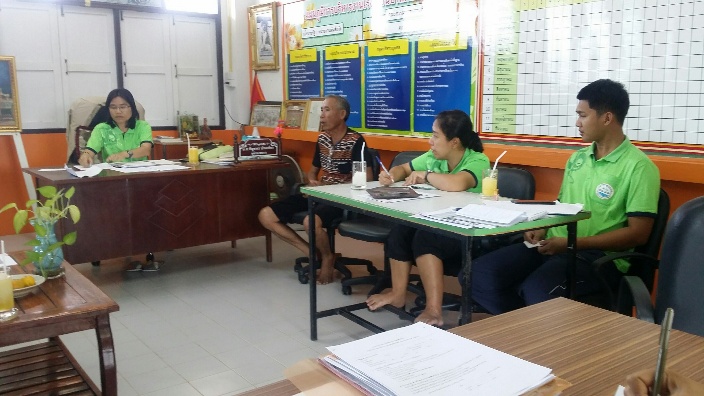 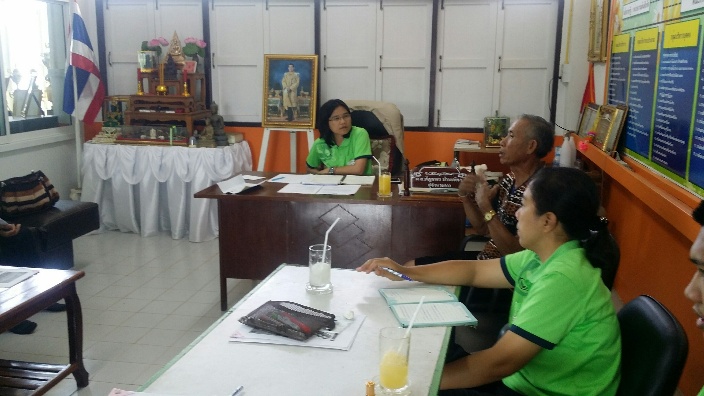 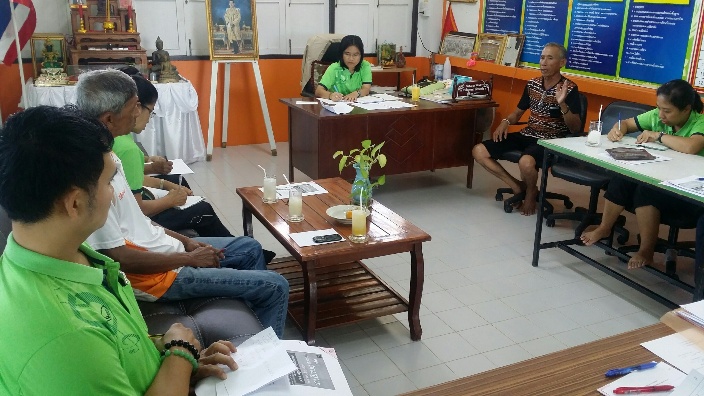 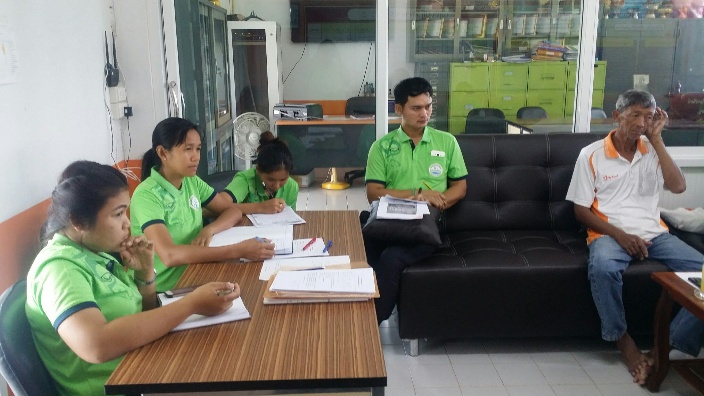 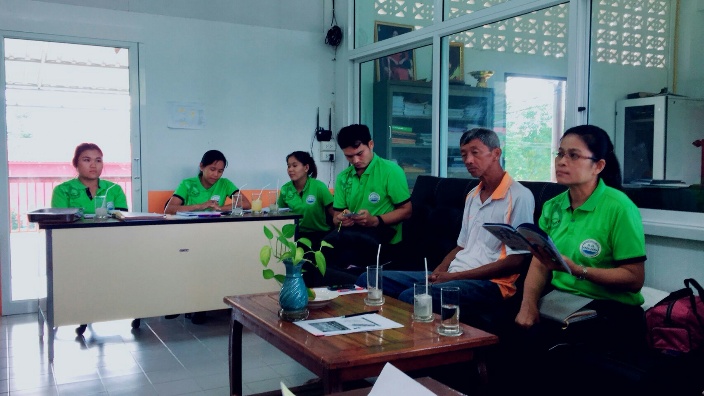 ประชุมครูณ โรงเรียนบ้านคลองมะนาววันพฤหัสบดีที่ 21 ธันวาคม พ.ศ. 2560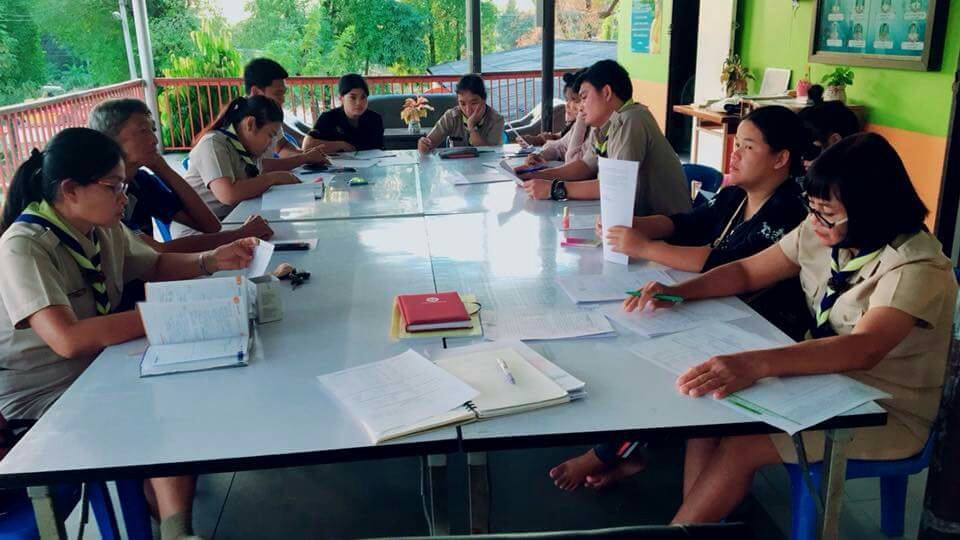 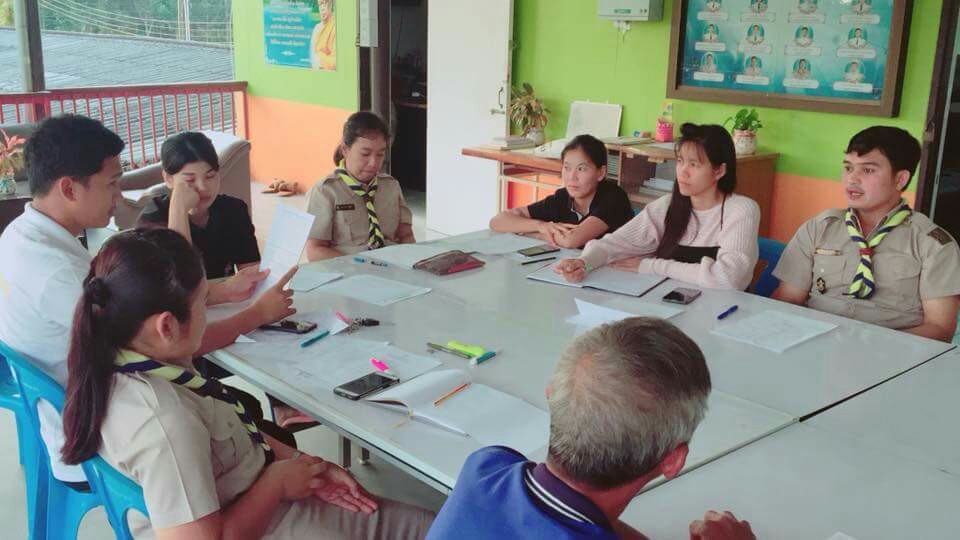 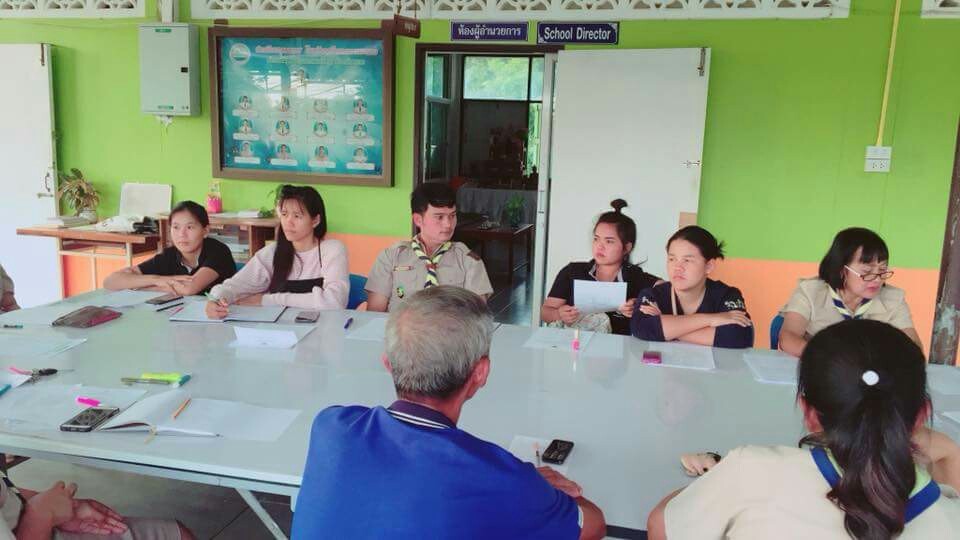 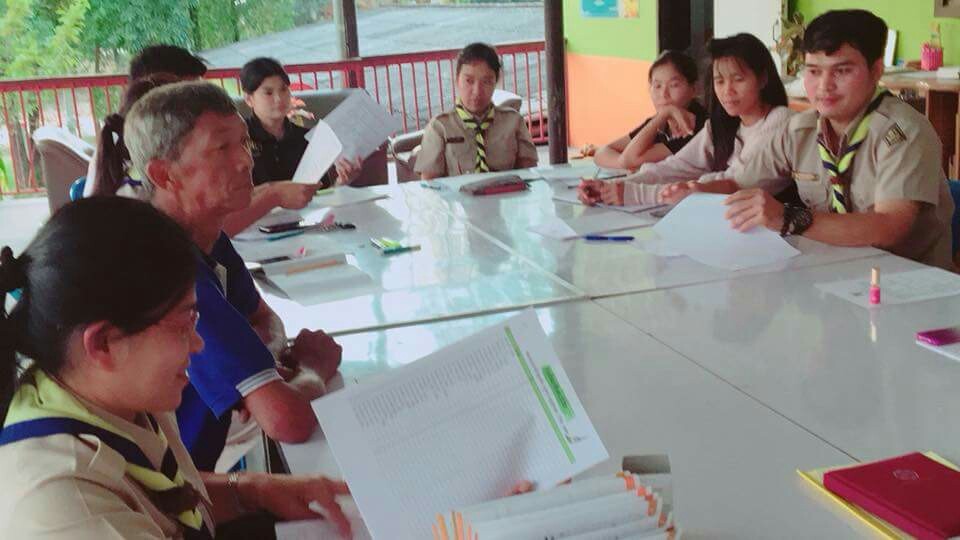 